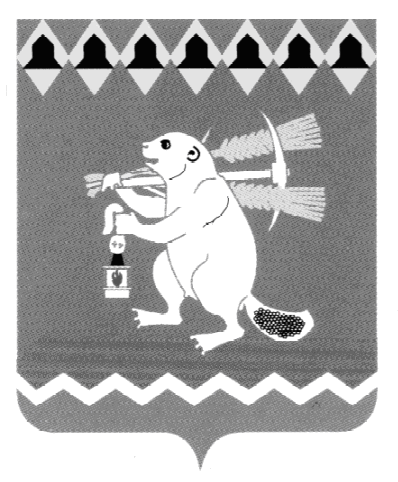 Администрация Артемовского городского округа ПОСТАНОВЛЕНИЕот 13.09.2019                                                                                          № 1038-ПАО прекращении движения транспортных средств по улице Первомайской в городе АртемовскомВ связи с проведением работ по ремонту тепловых сетей на участке теплосети ЕГРЭС-ЕРЗ, расположенного по улице Первомайской в городе Артемовском, в соответствии со статьей 6 Федерального закона от 10 декабря 1995 года № 196-ФЗ «О безопасности дорожного движения», статьей 16 Федерального закона от 06 октября 2003 года № 131 - ФЗ «Об общих принципах организации местного самоуправления в Российской Федерации», руководствуясь статьями 30, 31 Устава Артемовского городского округа,ПОСТАНОВЛЯЮ:Прекратить с 08.00 часов местного времени 19 сентября 2019 года движение транспортных средств в городе Артемовском по улице Первомайской от перекрестка с улицей Чернышова до перекрестка с улицей Металлистов до 20.00 часов местного времени 30 сентября 2019 года.Рекомендовать подрядной организации ОАО «ОТСК»:разработать схему организации движения и ограждения места производства работ, утвердить владельцем автодороги и согласовать с ОГИБДД ОМВД России по Артемовскому району;принять меры по установке информирующих, предписывающих, запрещающих дорожных знаков, ограничивающих место производства работ, согласно утвержденной схеме.Управлению по городскому хозяйству и жилью Администрации Артемовского городского округа (Миронов А.И.):разместить информацию для населения об изменении автобусных маршрутов, с указанием остановочных пунктов и интервалов движения транспортных средств, осуществляющих регулярные перевозки пассажиров и багажа, в объезд улицы Первомайской по маршруту: пер. Первомайский, ул. Кольцова, ул. Гагарина, круговое движение в обоих направлениях в печатных средствах массовой информации и на официальном сайте Артемовского городского округа в информационно - телекоммуникационной сети «Интернет» (www.artemovsky66.ru);организовать движение транспортных средств, осуществляющих регулярные перевозки пассажиров и багажа, по маршруту: пер.Первомайский, ул. Кольцова, ул. Гагарина, круговое движение в обоих направлениях, с 08.00 часов местного времени 19 сентября 2019 года до 20.00 часов местного времени 30 сентября 2019 года;внести изменения в график движения транспортных средств, осуществляющих регулярные перевозки пассажиров и багажа. Срок - 18 сентября 2019 года.4. Постановление опубликовать в газете «Артемовский рабочий» и разместить на официальном сайте Артемовского городского округа в информационно - телекоммуникационной сети «Интернет» (www. artemovsky66.ru).5. Контроль за исполнением постановления возложить на заместителя главы Администрации Артемовского городского округа - начальника Управления по городскому хозяйству и жилью Администрации Артемовского городского округа Миронова А.И.Глава Артемовского городского округа                                    А.В. Самочернов